О наделении органов местного самоуправления Ленинградской области отдельными государственными полномочиями по поддержке сельскохозяйственного производства (с изменениями на 16 декабря 2016 года)ЛЕНИНГРАДСКАЯ ОБЛАСТЬ

ОБЛАСТНОЙ ЗАКОН


О наделении органов местного самоуправления Ленинградской области отдельными государственными полномочиями по поддержке сельскохозяйственного производства (с изменениями на 16 декабря 2016 года)____________________________________________________________________ 
Документ с изменениями, внесенными: 
Законом Ленинградской области от 20 июля 2011 года N 61-оз (Вести, N 133, 21.07.2011);
Законом Ленинградской области от 29 ноября 2013 года N 86-оз (Официальный сайт Администрации Ленинградской области www.lenobl.ru/authorities/npa_s, 02.12.2013); 
Законом Ленинградской области от 28 декабря 2015 года N 144-оз (Официальный сайт Администрации Ленинградской области www.lenobl.ru/authorities/npa_s, 29.12.2015); 
Законом Ленинградской области от 22 июля 2016 года N 64-оз (Официальный интернет-портал правовой информации www.pravo.gov.ru, 25.07.2016, N 4700201607250019); 
Законом Ленинградской области от 16 декабря 2016 года N 101-оз (Официальный интернет-портал правовой информации www.pravo.gov.ru, 19.12.2016, N 4700201612190025). 
____________________________________________________________________(Принят
Законодательным собранием
Ленинградской области
3 ноября 2009 года)Настоящим областным законом органы местного самоуправления муниципальных образований Ленинградской области в порядке, установленном Федеральным законом от 6 октября 2003 года N 131-ФЗ "Об общих принципах организации местного самоуправления в Российской Федерации", наделяются отдельными государственными полномочиями Ленинградской области по поддержке сельскохозяйственного производства.Статья 1. Муниципальные образования, органы местного самоуправления которых наделяются отдельными государственными полномочиями
Настоящим областным законом отдельными государственными полномочиями наделяются органы местного самоуправления муниципальных районов и городского округа Ленинградской области (далее - органы местного самоуправления). 
(Статья в редакции, введенной в действие с 1 января 2014 года Законом Ленинградской области от 29 ноября 2013 года N 86-оз.Статья 2. Отдельные государственные полномочия, которыми наделяются органы местного самоуправления
Органы местного самоуправления наделяются следующими отдельными государственными полномочиями по поддержке сельскохозяйственного производства (далее - отдельные государственные полномочия):
1) по формированию реестра получателей субсидий на возмещение гражданам, ведущим личное подсобное хозяйство, сельскохозяйственным потребительским кооперативам, крестьянским (фермерским) хозяйствам части затрат на уплату процентов по кредитам, полученным в российских кредитных организациях, и займам, полученным в сельскохозяйственных кредитных потребительских кооперативах:

по кредитам, полученным гражданами, ведущими личное подсобное хозяйство в соответствии с Федеральным законом от 7 июля 2003 года N 112-ФЗ "О личном подсобном хозяйстве", в российских кредитных организациях;

по краткосрочным и инвестиционным кредитам, полученным крестьянскими (фермерскими) хозяйствами в российских кредитных организациях в сумме, не превышающей 10 миллионов рублей на одно крестьянское (фермерское) хозяйство;

по краткосрочным и инвестиционным кредитам, полученным сельскохозяйственными потребительскими кооперативами (заготовительными, снабженческими, сбытовыми (торговыми), перерабатывающими и обслуживающими), созданными в соответствии с Федеральным законом от 8 декабря 1995 года N 193-ФЗ "О сельскохозяйственной кооперации";
2) по предоставлению субсидий на возмещение гражданам, ведущим личное подсобное хозяйство, крестьянским (фермерским) хозяйствам части затрат по приобретению комбикорма на содержание сельскохозяйственных животных и птицы.
(Пункт в редакции, введенной в действие с 1 января 2014 года Законом Ленинградской области от 29 ноября 2013 года N 86-оз; в редакции, введенной в действие с 25 июля 2016 года Законом Ленинградской области от 22 июля 2016 года N 64-оз.
3) по формированию реестра получателей субсидий на возмещение части затрат по содержанию маточного поголовья сельскохозяйственных животных крестьянских (фермерских) хозяйств;
(Пункт дополнительно включен с 1 января 2017 года Законом Ленинградской области от 16 декабря 2016 года N 101-оз)
4) по формированию реестра получателей субсидий на поддержку начинающих фермеров (гранта на создание и развитие крестьянского (фермерского) хозяйства и единовременной помощи на бытовое обустройство);
(Пункт дополнительно включен с 1 января 2017 года Законом Ленинградской области от 16 декабря 2016 года N 101-оз)
5) по формированию реестра получателей субсидий (гранта) на развитие семейных животноводческих ферм.
(Пункт дополнительно включен с 1 января 2017 года Законом Ленинградской области от 16 декабря 2016 года N 101-оз)
(Статья в редакции, введенной в действие с 21 июля 2011 года Законом Ленинградской области от 20 июля 2011 года N 61-оз.Статья 3. Срок, на который органы местного самоуправления наделяются отдельными государственными полномочиямиОрганы местного самоуправления, указанные в статье 1 настоящего областного закона, наделяются отдельными государственными полномочиями на неограниченный срок.Статья 4. Права и обязанности органов местного самоуправления при осуществлении отдельных государственных полномочий1. При осуществлении отдельных государственных полномочий органы местного самоуправления имеют право:
1) на финансовое обеспечение отдельных государственных полномочий за счет предоставляемых местным бюджетам субвенций из областного бюджета;
2) на получение разъяснений от органа государственной власти Ленинградской области, осуществляющего государственное регулирование в агропромышленном комплексе Ленинградской области (далее - уполномоченный орган), по вопросам осуществления отдельных государственных полномочий;
3) запрашивать у получателей субсидий и получать от них сведения, необходимые для осуществления отдельных государственных полномочий;
4) дополнительно использовать собственные материальные ресурсы и финансовые средства для осуществления отдельных государственных полномочий в случае и порядке, предусмотренных уставом муниципального образования;
5) на принятие муниципальных правовых актов по вопросам осуществления переданных полномочий.
(Пункт дополнительно включен с 1 января 2017 года Законом Ленинградской области от 16 декабря 2016 года N 101-оз)
2. Органы местного самоуправления при осуществлении отдельных государственных полномочий обязаны:
1) соблюдать законодательство Российской Федерации, законы и иные нормативные правовые акты Ленинградской области по вопросам осуществления переданных полномочий;
2) осуществлять прием, учет и регистрацию документов, необходимых для осуществления отдельных государственных полномочий, в том числе в электронном виде в геоинформационной системе агропромышленного комплекса Ленинградской области, а также проверку содержащихся в них сведений на предмет их полноты и достоверности в соответствии с установленным порядком и на условиях, предусмотренных законодательством Ленинградской области;
3) формировать и хранить на бумажном носителе документы, предоставленные получателями субсидий;
4) обеспечивать защиту персональных данных получателей соответствующих субсидий;
5) осуществлять межведомственное взаимодействие;
6) формировать, вести и поддерживать в актуальном состоянии реестр граждан, ведущих личное подсобное хозяйство, сельскохозяйственных потребительских кооперативов, крестьянских (фермерских) хозяйств, имеющих право на получение субсидий, по форме, установленной уполномоченным органом;
7) формировать реестр получателей субсидий на возмещение гражданам, ведущим личное подсобное хозяйство, сельскохозяйственным потребительским кооперативам, крестьянским (фермерским) хозяйствам части затрат на уплату процентов по кредитам, полученным в российских кредитных организациях, и займам, полученным в сельскохозяйственных кредитных потребительских кооперативах, в соответствии с установленным порядком и на условиях, предусмотренных законодательством Ленинградской области;
8) предоставлять субсидии на возмещение гражданам, ведущим личное подсобное хозяйство, крестьянским (фермерским) хозяйствам части затрат по приобретению комбикорма на содержание сельскохозяйственных животных и птицы в соответствии с установленным порядком и на условиях, предусмотренных законодательством Ленинградской области;
9) формировать реестр получателей субсидий на возмещение части затрат по содержанию маточного поголовья сельскохозяйственных животных крестьянских (фермерских) хозяйств в соответствии с установленным порядком и на условиях, предусмотренных законодательством Ленинградской области;
10) формировать реестр получателей субсидий на поддержку начинающих фермеров (гранта на создание и развитие крестьянского (фермерского) хозяйства и единовременной помощи на бытовое обустройство) в соответствии с установленным порядком и на условиях, предусмотренных законодательством Ленинградской области;
11) формировать реестр получателей субсидий (гранта) на развитие семейных животноводческих ферм в соответствии с установленным порядком и на условиях, предусмотренных законодательством Ленинградской области;
12) осуществлять мониторинг реализации получателями субсидий (грантов) мероприятий по поддержке начинающих фермеров и развитию семейных животноводческих ферм в соответствии с установленным порядком и на условиях, предусмотренных законодательством Ленинградской области;
13) осуществлять прием отчетов от получателей субсидий, а также проверку содержащихся в них сведений на предмет их полноты и достоверности и формировать сводный отчет по муниципальному району (городскому округу) в соответствии с установленным порядком и на условиях, предусмотренных законодательством Ленинградской области;
14) консультировать граждан, ведущих личное подсобное хозяйство, сельскохозяйственные потребительские кооперативы, крестьянские (фермерские) хозяйства по вопросам, связанным с получением субсидий;
15) осуществлять контроль за целевым использованием бюджетных средств получателями субсидий на поддержку сельскохозяйственного производства;
16) использовать финансовые средства, предоставленные для осуществления отдельных государственных полномочий, по целевому назначению;
17) предоставлять уполномоченному органу, а также иным органам исполнительной власти Ленинградской области документы и иную необходимую информацию, связанную с осуществлением отдельных государственных полномочий.
(Часть в редакции, введенной в действие с 1 января 2017 года Законом Ленинградской области от 16 декабря 2016 года N 101-оз.
Статья 5. Права и обязанности органов государственной власти Ленинградской области при осуществлении органами местного самоуправления отдельных государственных полномочий1. Органы государственной власти Ленинградской области при осуществлении органами местного самоуправления отдельных государственных полномочий вправе:
1) запрашивать и получать в установленном порядке от органов местного самоуправления документы и иную необходимую информацию, связанную с осуществлением ими отдельных государственных полномочий;
2) издавать в пределах своей компетенции обязательные для исполнения органами местного самоуправления нормативные правовые акты по вопросам осуществления ими отдельных государственных полномочий;
3) проводить проверки деятельности органов местного самоуправления по осуществлению отдельных государственных полномочий и в случае нарушения требований настоящего областного закона давать письменные предписания по устранению таких нарушений, обязательные для исполнения;
4) запрашивать у органов местного самоуправления информацию о муниципальных правовых актах, принятых при осуществлении отдельных государственных полномочий.
2. Органы государственной власти Ленинградской области при осуществлении органами местного самоуправления отдельных государственных полномочий обязаны:
1) обеспечить передачу органам местного самоуправления финансовых средств, необходимых для осуществления отдельных государственных полномочий;
2) осуществлять контроль за реализацией органами местного самоуправления отдельных государственных полномочий, а также за использованием предоставленных на эти цели финансовых средств;
3) предоставлять органам местного самоуправления нормативную и инструктивную документацию, необходимую для осуществления отдельных государственных полномочий;
4) давать разъяснения и оказывать методическую и консультационную помощь по вопросам осуществления отдельных государственных полномочий.
(Пункт в редакции, введенной в действие с 1 января 2017 года Законом Ленинградской области от 16 декабря 2016 года N 101-оз.Статья 6. Финансовое и материальное обеспечение отдельных государственных полномочий1. Финансовые средства, необходимые органам местного самоуправления для осуществления отдельных государственных полномочий, ежегодно предусматриваются в областном законе об областном бюджете Ленинградской области на очередной финансовый год в форме субвенций.
2. Расчет нормативов для определения общего объема субвенций, предоставляемых бюджетам муниципальных образований из областного бюджета Ленинградской области на осуществление отдельных государственных полномочий, производится в соответствии с методикой согласно приложению к настоящему областному закону.
(Часть в редакции, введенной в действие с 1 января 2017 года Законом Ленинградской области от 16 декабря 2016 года N 101-оз.
3. Средства на осуществление органами местного самоуправления отдельных государственных полномочий имеют целевое назначение и не могут быть израсходованы на другие цели.
4. В случае наличия потребности у органов местного самоуправления в материальных средствах для осуществления отдельных государственных полномочий перечень таких материальных средств определяется соответствующим отраслевым органом исполнительной власти Ленинградской области на основании предложений органов местного самоуправления и передается органам местного самоуправления в порядке, установленном областным законом от 3 июня 1998 года N 12-оз "О порядке передачи материальных средств органам местного самоуправления для осуществления отдельных полномочий Ленинградской области".
(Часть в редакции, введенной в действие с 29 декабря 2015 года Законом Ленинградской области от 28 декабря 2015 года N 144-оз.Статья 7. Контроль за осуществлением органами местного самоуправления отдельных государственных полномочий1. Контроль за осуществлением органами местного самоуправления отдельных государственных полномочий осуществляет уполномоченный орган, который вправе привлекать к осуществлению контроля иные органы исполнительной власти Ленинградской области.
2. Уполномоченный орган при проведении контроля за осуществлением органами местного самоуправления отдельных государственных полномочий вправе:
1) проводить проверки работы органов местного самоуправления в части осуществления ими отдельных государственных полномочий;
2) получать от органов местного самоуправления, осуществляющих отдельные государственные полномочия, необходимые документы, связанные с осуществлением ими указанных полномочий;
3) выявлять нарушения установленного порядка осуществления отдельных государственных полномочий, а также использования предоставленных на эти цели финансовых средств из областного бюджета;
4) давать письменные предписания об устранении нарушений, выявленных по результатам проверки работы органов местного самоуправления в части осуществления отдельных государственных полномочий;
5) выступать в судах в случаях обжалования органами местного самоуправления данных им письменных предписаний по устранению выявленных нарушений при осуществлении отдельных государственных полномочий;
6) вносить в Правительство Ленинградской области представления об изъятии отдельных государственных полномочий.
3. Контроль за целевым использованием органами местного самоуправления финансовых средств, выделенных для осуществления отдельных государственных полномочий, производится в соответствии с действующим законодательством.Статья 8. Порядок отчетности органов местного самоуправления1. Органы местного самоуправления представляют в уполномоченный орган отчеты об осуществлении отдельных государственных полномочий в порядке и сроки, установленные уполномоченным органом.
2. Органы местного самоуправления представляют в Комитет финансов Ленинградской области отчеты о расходовании бюджетных средств, выделенных на осуществление отдельных государственных полномочий, в порядке и сроки, установленные Правительством Ленинградской области.
(Статья в редакции, введенной в действие с 1 января 2017 года Законом Ленинградской области от 16 декабря 2016 года N 101-оз.Статья 9. Условия и порядок прекращения осуществления органами местного самоуправления отдельных государственных полномочий1. Основаниями для прекращения осуществления органами местного самоуправления отдельных государственных полномочий являются:
1) наступление обстоятельств, при которых дальнейшее осуществление органами местного самоуправления отдельных государственных полномочий становится невозможным или нецелесообразным;
2) неисполнение или ненадлежащее осуществление органами местного самоуправления отдельных государственных полномочий.
2. Осуществление органами местного самоуправления отдельных государственных полномочий прекращается на основании областного закона, в котором должен быть определен порядок возврата неиспользованных средств, переданных органам местного самоуправления для осуществления отдельных государственных полномочий.Статья 10. Ответственность органов местного самоуправления за неисполнение или ненадлежащее осуществление отдельных государственных полномочийОрганы местного самоуправления несут ответственность за неисполнение или ненадлежащее осуществление отдельных государственных полномочий в соответствии с законодательством Российской Федерации и законодательством Ленинградской области в пределах выделенных на эти цели финансовых средств.Статья 11. Вступление в силу настоящего областного законаНастоящий областной закон вступает в силу со дня его официального опубликования и вводится в действие ежегодно областным законом об областном бюджете Ленинградской области на очередной финансовый год при условии, что областным законом об областном бюджете Ленинградской области на соответствующий финансовый год предусмотрено предоставление субвенций на осуществление отдельных государственных полномочий.

Губернатор
Ленинградской области
В.СердюковСанкт-Петербург
18 ноября 2009 года
N 91-оз Приложение к областному закону. Методика расчета нормативов для определения общего объема субвенций, предоставляемых бюджетам муниципальных образований из областного бюджета на осуществление отдельных государственных полномочийПриложение
к областному закону
от 18 ноября 2009 года N 91-оз
(В редакции, введенной
в действие с 1 января 2014 года
Законом Ленинградской области
от 29 ноября 2013 года N 86-оз. -
См. предыдущую редакцию)Методика расчета нормативов для определения общего объема субвенций, предоставляемых бюджетам муниципальных образований из областного бюджета на осуществление отдельных государственных полномочий (с изменениями на 16 декабря 2016 года)1. Общий объем субвенций, предоставляемых бюджетам муниципальных образований из областного бюджета на осуществление отдельных государственных полномочий, определяется по формуле
,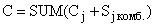 
где - общий объем субвенций, предоставляемых бюджетам муниципальных образований из областного бюджета на осуществление отдельных государственных полномочий;

- субвенция, предоставляемая бюджету j-го муниципального образования из областного бюджета на организацию осуществления отдельных государственных полномочий;

- субвенция, предоставляемая бюджету j-го муниципального образования из областного бюджета для предоставления субсидий на возмещение гражданам, ведущим личное подсобное хозяйство, крестьянским (фермерским) хозяйствам части затрат по приобретению комбикорма на содержание сельскохозяйственных животных и птицы.
(Абзац в редакции, введенной в действие с 25 июля 2016 года Законом Ленинградской области от 22 июля 2016 года N 64-оз.
2. Размер субвенции, предоставляемой бюджету j-го муниципального образования из областного бюджета на организацию осуществления отдельных государственных полномочий, определяется по формуле
,
где - субвенция, предоставляемая бюджету j-го муниципального образования из областного бюджета на организацию осуществления отдельных государственных полномочий;

1,2 - коэффициент увеличения, необходимый для осуществления отдельных государственных полномочий по организации и осуществлению деятельности по реализации отдельных государственных полномочий (где 0,2 - доля расходов от фонда оплаты труда на услуги связи, транспортные услуги, коммунальные услуги, арендную плату за пользование имуществом, работы и услуги по содержанию имущества, прочие работы и услуги, прочие расходы, увеличение стоимости основных средств и увеличение стоимости материальных запасов);
(Абзац в редакции, введенной в действие с 25 июля 2016 года Законом Ленинградской области от 22 июля 2016 года N 64-оз.

- фонд оплаты труда специалистов по выполнению отдельных государственных полномочий.
3. Фонд оплаты труда специалистов по выполнению отдельных государственных полномочий рассчитывается по формуле
,
где - фонд оплаты труда специалистов по выполнению отдельных государственных полномочий;

- количество ставок, необходимое для выполнения отдельных государственных полномочий в j-м муниципальном образовании, определяемое исходя из количества получателей субсидий, - при количестве получателей субсидий в j-м муниципальном образовании до 42 =0,5; от 42 до 85 включительно =1; от 86 до 127 включительно =1,5; свыше 128 =2; дополнительно 0,11 ставки - на прирост начинающих фермеров и на развитие семейных животноводческих ферм в текущем году по сравнению с предыдущим годом при условии, что прирост составляет не менее пяти фермеров;

- сумма денежного содержания на планируемый год по должности "специалист первой категории" в соответствии с областным законом от 25 февраля 2005 года N 12-оз "О Перечне государственных должностей Ленинградской области, денежном содержании лиц, замещающих государственные должности Ленинградской области, Реестре должностей государственной гражданской службы Ленинградской области и денежном содержании государственных гражданских служащих Ленинградской области";

- сумма начислений на оплату труда в соответствии с действующим законодательством.
(Пункт в редакции, введенной в действие с 1 января 2017 года Законом Ленинградской области от 16 декабря 2016 года N 101-оз.
4. Размер субвенции, предоставляемой бюджету j-го муниципального образования из областного бюджета для предоставления субсидий на возмещение гражданам, ведущим личное подсобное хозяйство, крестьянским (фермерским) хозяйствам части затрат по приобретению комбикорма на содержание сельскохозяйственных животных и птицы, рассчитывается по формуле
(Абзац в редакции, введенной в действие с 25 июля 2016 года Законом Ленинградской области от 22 июля 2016 года N 64-оз.
,
где - субвенция, предоставляемая бюджету j-го муниципального образования из областного бюджета для предоставления субсидий на возмещение гражданам, ведущим личное подсобное хозяйство, крестьянским (фермерским) хозяйствам части затрат по приобретению комбикорма на содержание сельскохозяйственных животных и птицы;
(Абзац в редакции, введенной в действие с 25 июля 2016 года Законом Ленинградской области от 22 июля 2016 года N 64-оз.

- ставка за один килограмм приобретенного комбикорма на содержание сельскохозяйственных животных и птицы, утвержденная уполномоченным органом;
(Абзац в редакции, введенной в действие с 25 июля 2016 года Законом Ленинградской области от 22 июля 2016 года N 64-оз.

- объем комбикорма на содержание сельскохозяйственных животных и птицы, планируемый для приобретения в j-м муниципальном образовании с учетом нормативов потребления комбикорма сельскохозяйственными животными и птицей, утвержденных уполномоченным органом.
(Абзац в редакции, введенной в действие с 25 июля 2016 года Законом Ленинградской области от 22 июля 2016 года N 64-оз.
